What to do today1. It’s poem time!Read and enjoy the monster poems There are Gribbles by Paul Cookson and Next Door by David Harmer.What other things might the child in Next Door have seen or heard their neighbours doing that would have made the child think they were flies? Crawling on the window, buzzing round a fizzy drink, getting stuck in a spider’s web, flying round a light bulb.2. Poetry terminologyTogether, read the words and phrases on What Do These Special Poetry Words Mean?   Look again at It’s Behind You. Can you find examples of some of these terms in the poem?  Look at Next Door and do the same. 3. Let’s get ready to writeRe-read There are Gribbles and Next Door.Read through the categories on the Poem Comparison ChartPut a tick or a cross in each box.4. Gribbling ‘Gribbling’ is one of the very unusual words in the poems.What do you think ‘gribbling’ might be? Is it a sound the monsters make? Is it a movement?On A Gribble Gribbling, draw a picture of a Gribble gribbling and write some sentences explaining what you think gribbling is.Now try this Fun-Time ExtraSolve the Monster Words Anagrams and then make your own for someone in the family to try and solve.There are GribblesThere are Gribbles in my atticGribbles on the stairGribbles in my wardrobeGribbles everywhere.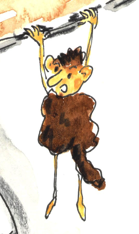 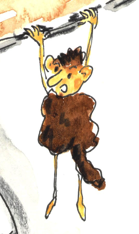 They gribble in the morningThey gribble late at nightThey gribble when it’s darkThey gribble when it’s light.Sometimes they gribble loudlySometimes they gribble quietlySometimes they gribble screamingSometimes they gribble nightly.A Gribble’s never seenA Gribble’s always heardA Gribble is a GribbleIs a Gribble is a word.A Gribble’s what they areA Gribble’s what they doA Gribble gribbles outBefore it gribbles you!Paul CooksonIt’s Behind You! Monster Poems by Paul Cookson and David HarmerNext DoorMy mum says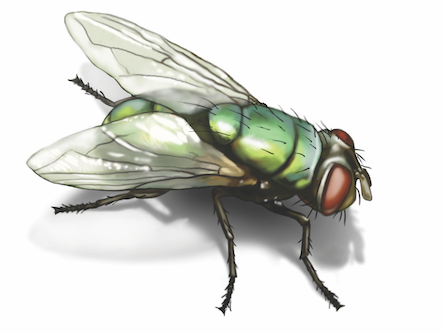 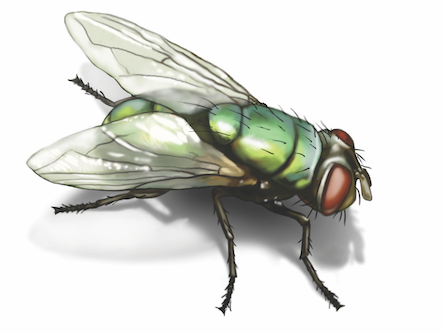 The woman next doorIsn’t a fly.A huge bluebottleRubbing six thin legs togetherCrawling upside down on the ceilingSticking her long nose into the jam.My mum saysThat buzzing and whirring and hummingWe hear each day through the wallIs only a Hoover.If that’s true, whyDoes her husband scuttleOver the floor on eight hairy legsAnd build thick websIn the dark cupboard under the stairs?And why does StanHer eldest sonBuy huge cans of Deadly Flykill?When I next see herZooming over the compost and dustbinsI’ll have to ask herJust what’s SWAT!David HarmerIt’s Behind You! Monster Poems by Paul Cookson and David HarmerWhat do these special poetry words mean?Poem Comparison ChartA Gribble Gribbling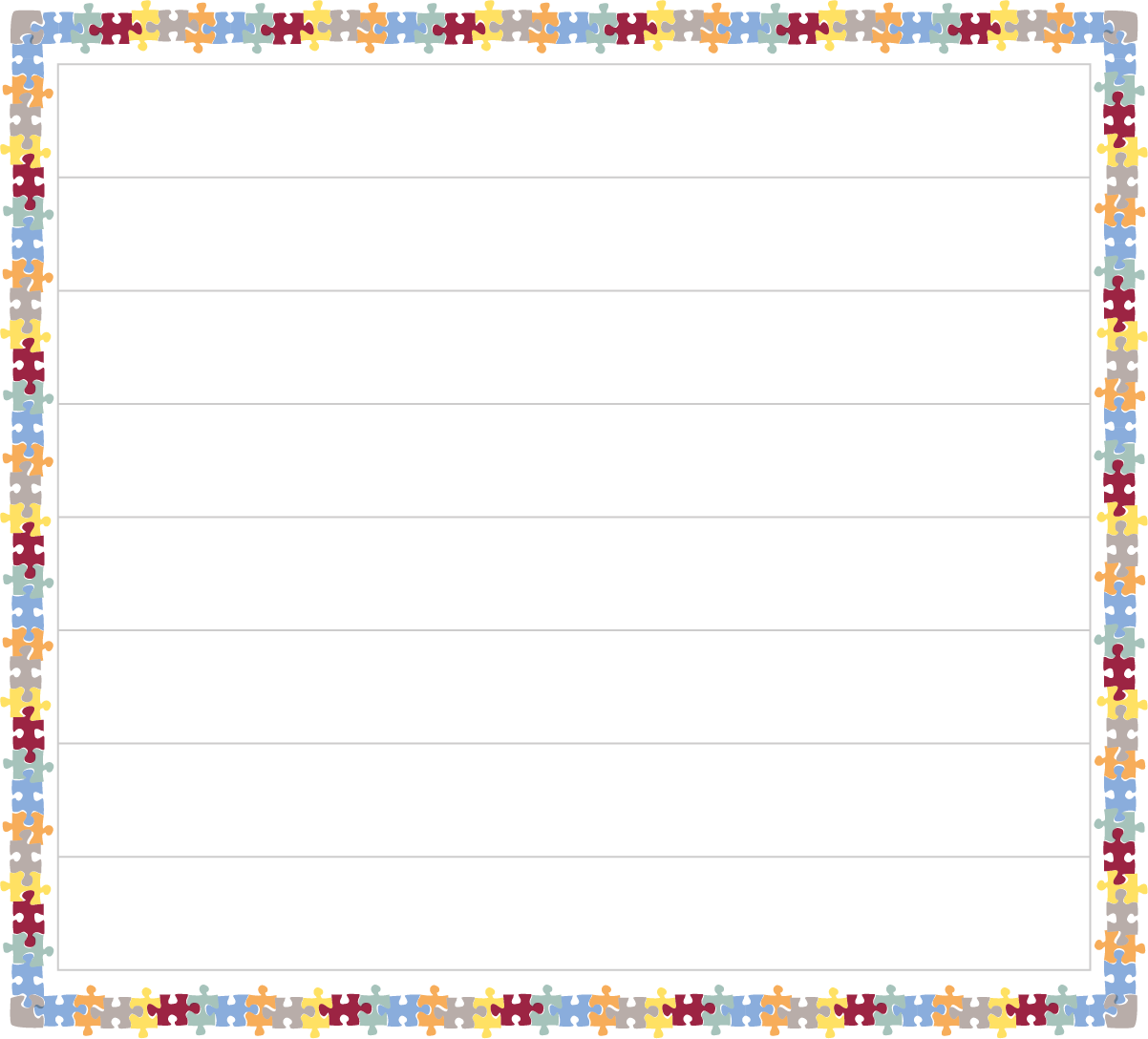 Monster Word AnagramsWe say that swlac is an anagram of claws because swlac has all the letters that make claws but the letters have been jumbled up and put in the wrong order.Can you work out what these monster body part word anagrams mean?ruf ____________________________________httee _____________________________________seey _____________________________________dhae _____________________________________sone _____________________________________ares _____________________________________Make up some monster anagrams of your own to show someone at home. Can they work out what the word really is?_______________________________=_____________________________________________________________=_____________________________________________________________=_____________________________________________________________=_____________________________________________________________=_____________________________________________________________=______________________________versesThe separate sections or ‘chunks’ that a poem’s lines are broken up into. Verses are a bit like paragraphs in normal writing. Verses have a gap between them.rhyming wordsLots of poems have rhyming words in them. Rhyming words are words that end in the same sound. See, be and tea rhyme because they all end with the same sound. Cup, lip and drink do not so we say they do not rhyme.rhythmWe say a poem has rhythm when there is a sing-song quality to the way the way the poem sounds when you read it out loud. It makes the poem sound a bit like a chant or song.repetitionRepetition is when a word or a group of words get used again and again in a poem.free verseWhen a poem does not contain rhyming words, does not have a very strong rhythm and does not have lots of repetition it is called free verse. Free verse sounds more like normal speaking.Next DoorThere are GribblesIs about monstersIs humorousIs scaryIs split up into versesIs an example of free verseContains rhyming wordsHas a strong rhythmHas repetition in itContains very unusual or made-up words